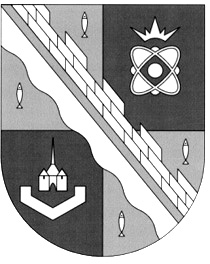 администрация МУНИЦИПАЛЬНОГО ОБРАЗОВАНИЯ                                        СОСНОВОБОРСКИЙ ГОРОДСКОЙ ОКРУГ  ЛЕНИНГРАДСКОЙ ОБЛАСТИКОМИТЕТ ФИНАНСОВРАСПОРЯЖЕНИЕ   от  22.12.2023  N 38-рО внесении изменений в распоряжение комитета финансов Сосновоборского городского округа от 24.03.2023 №14-р «Об утверждении типовых форм соглашений о предоставлении из бюджета Сосновоборского городского округа субсидий юридическим лицам, индивидуальным предпринимателям, а также физическим лицам»В соответствии с подпунктом «и» пункта 5 постановления правительства Российской Федерации от 18.09.2020 № 1492 «Об общих требованиях к нормативным правовым актам, муниципальным правовым актам, регулирующим предоставление субсидий, в том числе грантов в форме субсидий юридическим лицам, индивидуальным предпринимателям, а также физическим лицам – производителям товаров, работ, услуг, и о признании утратившими силу некоторых актов правительства Российской Федерации и отдельных положений некоторых актов правительства Российской Федерации»:Внести следующие изменения в Типовую форму соглашения о предоставлении из бюджета Сосновоборского городского округа субсидий юридическим лицам, индивидуальным предпринимателям а также физическим лицам, утвержденную распоряжением комитета финансов Сосновоборского городского округа от 24.03.2023 №14-р «Об утверждении типовых форм соглашений о предоставлении из бюджета Сосновоборского городского округа субсидий юридическим лицам, индивидуальным предпринимателям а также физическим лицам»:1.1. В пункте 3.1.1:а) слова «в ____________________________________________________________:»                        (наименование главного распорядителя средств местного бюджета)заменить словами «в ____________________________________________________ <1.1>:»;                       (наименование главного распорядителя средств местного бюджета)б) дополнить сноской 1.1 следующего содержания:«<1.1> Предусматривается в случае, если Правилами предоставления субсидии установлено требование о представлении Получателем соответствующих документов.».1.2. В пунктах 3.1.1.2 и 3.1.1.3 слова «, в том числе» исключить.1.3. В пункте 3.2.3:а) слова «наименование учреждения кредитной организации» заменить словами «наименование кредитной организации или территориального органа Федерального казначейства»;б) сноску 14 дополнить предложением следующего содержания:«Указание счета, открытого в территориальном органе Федерального казначейства, осуществляется в случаях, установленных бюджетным законодательством Российской Федерации.».1.4. Пункт 3.3 изложить в следующей редакции:«3.3.  Условием предоставления Субсидии является согласие Получателя на осуществление _________________________________________________________ проверок                           (наименование главного распорядителя средств местного бюджета)соблюдения  Получателем  порядка  и  условий предоставления Субсидии, в том числе  в  части  достижения  результатов  предоставления  Субсидии, а также органами муниципального финансового контроля проверок в соответствии со статьями 268.1 и 269.2 Бюджетного кодекса Российской Федерации <17>.».1.5. В пункте 4.1.6.1:а) слова «значения результатов предоставления Субсидии, показателей, необходимых для достижения результатов предоставления Субсидии» заменить словами «значения результатов предоставления Субсидии и характеристик результатов предоставления субсидии (показателей, необходимых для достижения результатов предоставления Субсидии) (далее - характеристики)»;б) в сноске 6 слова «показатели, необходимые для достижения результатов предоставления субсидии» заменить словом «характеристики».1.6. Сноску 8 к пункту 4.1.6.2 дополнить предложением следующего содержания:«При предоставлении субсидии в порядке возмещения недополученных доходов и (или) возмещения затрат предусматривается в случае, если требование о проведении мониторинга установлено Правилами предоставления субсидии.».1.7. Пункт 4.1.7 изложить в следующей редакции:«4.1.7. осуществлять оценку достижения Получателем значений результатов предоставления Субсидии, характеристик (предусматривается в случае, если Правилами предоставления субсидии установлены характеристики), плана мероприятий по достижению результатов предоставления Субсидии (контрольных точек), и иных показателей, установленных в соответствии с пунктом 4.1.6 настоящего Соглашения, на основании <10>:».1.8. Дополнить пунктом 4.1.7(1) следующего содержания:«4.1.7(1). принимать отчет, указанный в пункте 4.1.7.1 настоящего Соглашения, не позднее ____ рабочего дня, следующего за днем его представления Получателем в соответствии с пунктом 4.3.13.2 настоящего Соглашения <13.1>;».1.9. Дополнить сноской 13.1 к пункту 4.1.7(1) следующего содержания:«<13.1> Предусматривается при наличии в соглашении пункта 4.1.7.1 настоящей Типовой формы.».1.10. В пункте 4.1.10 слова «порядка и условий предоставления Субсидии, предусмотренных» заменить словами «условий, установленных», слова «показателей, установленных в соответствии с пунктом 4.1.6.1 настоящего Соглашения,» исключить.1.11. В пункте 4.1.11 после слов «результатов предоставления субсидии,» дополнить словом «характеристик,».1.12. В пункте 4.3.9.3.4 после слов «инженерных изысканий» дополнить словами «, проведения строительного контроля уполномоченным федеральным органом исполнительной власти или подведомственным ему государственным учреждением».1.13. В пункте 4.3.10 слово «показателей» заменить словами «характеристик (предусматривается в случае, если Правилами предоставления субсидии установлены характеристики)».1.14. В пункте 4.3.15.1 слова «порядка и условий предоставления Субсидии» заменить словами «условий, установленных при предоставлении Субсидии,».1.15. В пункте 4.3.17.2 слова «в срок до «__» ________ 20__ г.» заменить словами «не позднее ____ рабочего дня со дня, следующего за днем поступления средств от возврата дебиторской задолженности».1.16. В пункте 7.6.1 после слова «реорганизации» дополнить словами «(за исключением реорганизации в форме присоединения к Получателю другого юридического лица)».1.17. В  пункте 7.6.3 слово «показателей» заменить словом «характеристик».1.18. В приложении № 4:а) в сноске 7 слова «показателей, необходимых для достижения результата предоставления Субсидии (при наличии в Правилах предоставления субсидии положений о таких показателях)» заменить словами «характеристик (при наличии в Правилах предоставления субсидии положений о характеристиках)»;б) сноску 8 дополнить предложением следующего содержания:«При предоставлении Субсидии в порядке возмещения недополученных доходов и (или) возмещения затрат, при условии наличия достигнутого результата предоставления Субсидии, указываются значения достигнутых результатов предоставления Субсидии и даты их достижения до заключения соглашения.»;в) в сноске 9 слова «показателей, необходимых для достижения результатов предоставления Субсидии» заменить словом «характеристик».1.19. В приложении № 7:а) сноску 9 дополнить предложением следующего содержания:«При предоставлении Субсидии в порядке возмещения недополученных доходов и (или) возмещения затрат, при условии наличия достигнутого результата предоставления субсидии, указываются фактические значения достигнутых до заключения соглашения результатов предоставления субсидии.»;б) сноски 14 - 17 изложить в следующей редакции:«<14> Раздел 2 формируется главным распорядителем бюджетных средств по состоянию на 1 число месяца, следующего за отчетным (по окончании срока действия соглашения).<15> Указывается объем денежных обязательств Получателя, отраженных в графе 18 раздела 1, принятых главным распорядителем бюджетных средств, с указанием в графе 2 раздела 2 кода классификации расходов бюджетов.<16> Заполняется в случае, если в отношении Субсидии осуществляется казначейское сопровождение. Указывается сумма, на которую подлежит уменьшению объем Субсидии (графа 19 раздела 1). Показатель формируется при представлении отчета по состоянию на 1 января года, следующего за отчетным (по окончании срока действия соглашения).<17> Указывается объем перечисленной Получателю Субсидии, подлежащей возврату в бюджет. Показатель формируется при представлении отчета по состоянию на 1 января года, следующего за отчетным (по окончании срока действия соглашения).».1.20. В приложении № 10:а) в графе 7 раздела 1 слова "гр. 5" заменить словами "гр. 6";б) в графе 8 раздела 2 слова "гр. 5" заменить словами "гр. 6";в) в графе 7 раздела 4 слова "гр. 5" заменить словами "гр. 6".1.21. В приложении № 13:а) пункт 1.2.3 изложить в следующей редакции:«1.2.3.  В  соответствии  с  отчетом  о достижении значений результатов предоставления Субсидии на 1 января 20__ г. <3> средства Субсидии в размере_____________________ (______________________________) рублей ____ копеек в   (сумма цифрами)             (сумма прописью)соответствии  с  пунктом  4.3.17 Соглашения подлежат возврату в бюджет в срок до "__" ______ 20__ г. по следующим реквизитам <5.1>:    код классификации расходов федерального бюджета ___________ <6>;    код классификации доходов федерального бюджета ___________ <6.1>.»;б) дополнить сноской 5.1 к пункту 1.2.3 следующего содержания:«<5.1> Предусматривается в случае, если средства Субсидии полностью или частично подлежат возврату в бюджет.»;в) сноску 6 к пункту 1.2.3 изложить в следующей редакции:«<6> Предусматривается в случае возврата средств Субсидии в текущем финансовом году.»;г) дополнить сноской 6.1 к пункту 1.2.3 следующего содержания:«<6.1> Предусматривается в случае возврата средств Субсидии в году, следующем за годом предоставления Субсидии.».1.22. Приложение № 14 изложить в редакции согласно приложению к настоящему распоряжению.        2. Настоящее распоряжение вступает в силу с момента подписания.        3. Заместителю председателя комитета финансов, начальнику бюджетного отдела довести данное распоряжение до главных распорядителей бюджетных средств, а также до отраслевых (функциональных) подразделений администрации.        4. Контроль исполнения настоящего распоряжения оставляю за собой.Председатель комитета финансов				                            Т.Р. ПоповаСогласовано:Главный специалист, юрисконсультюридического отдела администрации______________ Н.И. Погребняк«____»__________ 2023 г.Исп. Фунгуева Я.А.тел. 2-21-76Приложениек распоряжению комитета финансов от 22.12.2023 № 38-р«Приложение N 14к Типовой форме соглашения (договора) о предоставлении из бюджета Сосновоборского городского округа субсидий юридическим лицам, индивидуальным предпринимателям а также физическим лицам,утвержденной распоряжением комитета финансов Сосновоборского городского округа от 24.03.2023 № 14-р__________________________________________________________________________,  (наименование главного распорядителя бюджетных средств)которому  как  получателю  средств местного бюджета  доведены  лимитыбюджетных обязательств на предоставление _________________________________,                                                                                (наименование субсидии (гранта                                                                                 в форме субсидии)именуемый в дальнейшем ____________________________________________________в лице ___________________________________________________________________,             (наименование должности, а также фамилия, имя, отчество           (при наличии) руководителя или уполномоченного им лица)действующего на основании ________________________________________________,                                 (реквизиты учредительного документа (положения), доверенности,                                  приказа или иного  документа, удостоверяющего полномочия)и ________________________________________________________________________,   (наименование юридического лица, фамилия, имя, отчество (при наличии)           индивидуального предпринимателя или физического лица)именуемый в дальнейшем "Получатель", в лице _________________________________________________________________________________________________________,   (наименование должности, а также фамилия, имя, отчество (при наличии)  лица, представляющего Получателя, или уполномоченного им лица, фамилия,        имя, отчество (при наличии) индивидуального предпринимателя                           или физического лица)действующего на основании ___________________________________________________________________________________________________________________________,   (реквизиты устава юридического лица, свидетельства о государственной        регистрации индивидуального предпринимателя, доверенности)с согласия законного представителя ___________________________________ <3>,(фамилия, имя, отчество(при наличии) лица, являющегосязаконным представителем Получателя)далее   именуемые  "Стороны",  в  соответствии  с  пунктом  7.3  соглашения (договора)  о  предоставлении из бюджета Сосновоборского городского округа субсидий, в том числе грантов    в    форме    субсидий,    юридическим   лицам,   индивидуальным предпринимателям,  а  также  физическим  лицам  от  "__"  _________ 20__ г. N  _____  (далее соответственно - Соглашение, Субсидия) заключили настоящее Дополнительное соглашение к Соглашению о нижеследующем.1. Внести в Соглашение следующие изменения <4>:1.1. в преамбуле:    1.1.1. _______________________________________________________________;    1.1.2. _______________________________________________________________;1.2. в разделе I "Предмет Соглашения":1.2.1. пункт 1.1.1 изложить в следующей редакции:    "____________________________________________________________________";1.2.2. пункт 1.1.2 изложить в следующей редакции:    "____________________________________________________________________";1.2.3. пункт 1.1.3 изложить в следующей редакции:    "____________________________________________________________________";1.2.4. пункт 1.1.4 изложить в следующей редакции:    "____________________________________________________________________";1.3. в разделе II "Финансовое обеспечение предоставления Субсидии":1.3.1. пункт 2.1 изложить в следующей редакции:    "2.1.   Субсидия   предоставляется  на  цели,  указанные  в  разделе  Iнастоящего Соглашения, в размере _________________ (______________________)                                                                (сумма цифрами)      (сумма прописью)рублей __ копеек, в том числе:";1.3.2. абзац _______________ пункта 2.1.1 изложить в следующей редакции:    "в 20__ году _________________ (___________________) рублей __ копеек -                          (сумма цифрами)    (сумма прописью)по коду БК __________;";             код БК1.3.3. абзац _______________ пункта 2.1.2 изложить в следующей редакции:    "в 20__ году _________________ (__________________) рублей __ копеек;";                              (сумма цифрами)    (сумма прописью)1.4. в разделе III "Условия и порядок предоставления Субсидии":1.4.1. пункт 3.1.1.1 изложить в следующей редакции:"3.1.1.1. в срок до "__" _______ 20__ г. документов, подтверждающих направление собственных и (или) привлеченных средств (заемные и кредитные средства, средства спонсоров и другие средства, полученные Получателем, за исключением средств, предоставленных из бюджетов бюджетной системы Российской Федерации), в размере не менее ____ процентов общего объема Субсидии на цели, указанные в разделе I настоящего Соглашения;";1.4.2. пункт 3.1.1.2 изложить в следующей редакции:"3.1.1.2. в срок до "__" _______ 20__ г. иных документов:";1.4.3. пункт 3.1.2 изложить в следующей редакции:    "3.1.2. на возмещение _______________________________ при представлении                                             (затрат/недополученных доходов)______________________ в ______________________________________ документов,(Получателем)                        (наименование главного распорядителя                                                  средств местного бюджета)подтверждающих факт произведенных Получателем ____________________________,                                                                                           (затрат/недополученных доходов)на  возмещение  которых предоставляется Субсидия в соответствии с Правилами предоставления  субсидии  и настоящим Соглашением, а также иных документов, определенных  в  приложении  N  ___  к  настоящему  Соглашению, являющемуся неотъемлемой частью настоящего Соглашения.";1.4.4. пункт 3.2.1 изложить в следующей редакции:    "3.2.1.  на  казначейский счет для осуществления и отражения операций с денежными средствами  участников  казначейского  сопровождения, открытый  в ____________________________________________, не позднее 2-го рабочего дня,   (наименование территориального органа         Федерального казначейства)следующего за днем представления Получателем в ____________________________                                                                                           (наименование______________________________________________________________ распоряжений      территориального органа Федерального казначейства)о  совершении  казначейских  платежей  для  оплаты  денежного обязательства Получателя,  на  финансовое  обеспечение  которого предоставляется Субсидия (далее - распоряжения), для использования Субсидии:";1.4.5. пункт 3.2.3 изложить в следующей редакции:    "3.2.3. на счет Получателя, открытый в _________________________________________________                                                                          (наименование кредитной организации________________________________________________________________________;";          или территориального органа Федерального казначейства)1.4.6. пункт 3.2.4 изложить в следующей редакции:"3.2.4. в соответствии с планом-графиком перечисления Субсидии, установленным в приложении N ______ к настоящему Соглашению, являющемся неотъемлемой частью настоящего Соглашения;";1.4.7. пункт 3.2.4.1 изложить в следующей редакции:    "3.2.4.1. не позднее ___ рабочего дня, следующего за днем представления______________________ в ___________________________________ следующих документов:";(Получателем)                       (наименование главного распорядителя                                                  средств местного бюджета)1.5. в разделе IV "Взаимодействие Сторон":1.5.1. пункт 4.1.2 изложить в следующей редакции:    "4.1.2. осуществлять проверку представляемых __________________________                                                                                        (Получателем)документов,  указанных  в пунктах ___ настоящего Соглашения, в том числе на соответствие  их  Правилам  предоставления  субсидии, в течение ___ рабочих дней со дня их получения от __________________________;";                   (Получателя)1.5.2. пункт 4.1.4 изложить в следующей редакции:"4.1.4. утверждать Сведения, в том числе с учетом внесенных изменений не позднее _____ рабочего дня со дня их получения от Получателя в соответствии с пунктом 4.3.4 настоящего Соглашения;";1.5.3. пункт 4.1.6.1 изложить в следующей редакции:"4.1.6.1. значения результатов предоставления Субсидии и характеристик результатов предоставления субсидии (показателей, необходимых для достижения результатов предоставления Субсидии) (далее - характеристики) согласно приложению N _____ к настоящему Соглашению, которое является неотъемлемой частью настоящего Соглашения;";1.5.4. пункт 4.1.6.2 изложить в следующей редакции:"4.1.6.2. план мероприятий по достижению результатов предоставления Субсидии (контрольные точки) согласно приложению N _____ к настоящему Соглашению, которое является неотъемлемой частью настоящего Соглашения;";1.5.5. пункт 4.1.7.1 изложить в следующей редакции:"4.1.7.1. отчета о достижении значений результатов предоставления Субсидии согласно приложению N _____ к настоящему Соглашению, являющемуся неотъемлемой частью настоящего Соглашения, представленного в соответствии с пунктом 4.3.13.2 настоящего Соглашения;";1.5.6. пункт 4.1.7(1) изложить в следующей редакции:"4.1.7(1). принимать отчет, указанный в пункте 4.1.7.1 настоящего Соглашения, не позднее _____ рабочего дня, следующего за днем его представления Получателем в соответствии с пунктом 4.3.13.2 настоящего Соглашения;";1.5.7. пункт 4.1.7.2 изложить в следующей редакции:"4.1.7.2. отчета о реализации плана мероприятий по достижению результатов предоставления Субсидии (контрольных точек) согласно приложению N ____ к настоящему Соглашению, которое является неотъемлемой частью настоящего Соглашения, представленного в соответствии с пунктом 4.3.13.3 настоящего Соглашения;";1.5.8. пункт 4.1.8.1.1 изложить в следующей редакции:"4.1.8.1.1. отчета о расходах Получателя, источником финансового обеспечения которых является Субсидия, согласно приложению N _____ к настоящему Соглашению, являющемуся неотъемлемой частью настоящего Соглашения, представленного в соответствии с пунктом 4.3.13.1 настоящего Соглашения;";1.5.9. пункт 4.1.12 изложить в следующей редакции:"4.1.12. по завершении финансового года после принятия отчетов, установленных пунктом 4.3.13 настоящего Соглашения, направлять Получателю Акт об исполнении обязательств по настоящему Соглашению в срок не позднее _____ рабочего дня со дня принятия указанных отчетов;";1.5.10. пункт 4.1.13 изложить в следующей редакции:"4.1.13. рассматривать предложения, документы и иную информацию, направленную Получателем, в том числе в соответствии с пунктом 4.4.1 настоящего Соглашения, в течение _____ рабочих дней со дня их получения и уведомлять Получателя о принятом решении;";1.5.11. пункт 4.1.14 изложить в следующей редакции:"4.1.14. направлять Получателю разъяснения по вопросам, связанным с исполнением настоящего Соглашения, в течение _____ рабочих дней со дня получения обращения Получателя в соответствии с пунктом 4.4.2 настоящего Соглашения;";1.5.12. пункт 4.1.15 изложить в следующей редакции:    "4.1.15.   обеспечивать   согласование   с  Получателем  новых  условий настоящего Соглашения в случае уменьшения ______________________________________________________________                                          (наименование главного распорядителя средств местного бюджета)ранее доведенных лимитов бюджетных обязательств на предоставление Субсидии, приводящего к невозможности предоставления Субсидии в размере, определенном пунктом  2.1  настоящего  Соглашения,  в  том  числе размера и (или) сроков предоставления   Субсидии   в   течение  __  рабочих  дней  со  дня  такого уменьшения;";1.5.13. пункт 4.2.2.1 изложить в следующей редакции:"4.2.2.1. решение об использовании остатка Субсидии, не использованного на начало очередного финансового года, на цели, указанные в разделе I настоящего Соглашения, не позднее ____ рабочего дня со дня получения от Получателя документов, подтверждающих наличие и объем неисполненных обязательств, источником финансового обеспечения которых является указанный остаток;";1.5.14. пункт 4.2.2.2 изложить в следующей редакции:"4.2.2.2. решение об использовании средств, поступивших Получателю в текущем финансовом году от возврата дебиторской задолженности, возникшей от использования Субсидии (далее - средства от возврата дебиторской задолженности), на цели, указанные в разделе I настоящего Соглашения, не позднее ____ рабочего дня со дня получения от Получателя информации об использовании средств от возврата дебиторской задолженности с указанием причин ее образования;";1.5.15. пункт 4.2.3 изложить в следующей редакции:    "4.2.3.  приостанавливать предоставление Субсидии в случае установления _______________________________________________________________ или получения от органа (наименование главного распорядителя средств местного бюджета)муниципального   финансового   контроля   информации  о  факте  нарушения Получателем  порядка  и  условий  предоставления  Субсидии, предусмотренных Правилами  предоставления  субсидии  и  настоящим  Соглашением, в том числе указания   в   документах,  представленных  Получателем  в  соответствии  с настоящим  Соглашением,  недостоверных  сведений,  до  устранения указанных нарушений  с обязательным уведомлением Получателя не позднее _____ рабочего дня с даты принятия решения о приостановлении предоставления Субсидии;";1.5.16. пункт 4.3.2 изложить в следующей редакции:    "4.3.2. представить в _____________________________________________________________                                         (наименование главного распорядителя средств местного бюджета)в  срок  до _____ документы, установленные пунктами 4.2.2.1 и (или) 4.2.2.2 настоящего Соглашения;";1.5.17. пункт 4.3.3 изложить в следующей редакции:    "4.3.3.  не  позднее  ___  рабочего  дня  со  дня подписания настоящего Соглашения представить в _________________________________________________________________________ документы,                          (наименование главного распорядителя средств местного бюджета)необходимые для открытия лицевого счета;";1.5.18. пункт 4.3.4.1 изложить в следующей редакции:"4.3.4.1. Сведения не позднее ____ рабочего дня со дня заключения настоящего Соглашения;";1.5.19. пункт 4.3.4.2 изложить в следующей редакции:"4.3.4.2. Сведения с учетом внесенных изменений не позднее ____ рабочего дня со дня внесения в них изменений;";1.5.20. пункт 4.3.5.1 изложить в следующей редакции:"4.3.5.1. Сведения не позднее ____ рабочего дня со дня заключения настоящего Соглашения;";1.5.21. пункт 4.3.5.2 изложить в следующей редакции:"4.3.5.2. Сведения с учетом внесенных изменений не позднее ____ рабочего дня со дня внесения в них изменений;";1.5.22. пункт 4.3.13.1 изложить в следующей редакции:"4.3.13.1.   отчет   о   расходах  Получателя,  источником  финансового обеспечения  которых  является Субсидия, в соответствии с пунктом 4.1.8.1.1 настоящего  Соглашения  не позднее ___ рабочего дня, следующего за отчетным ___________________________;";                                                                        (месяц, квартал, год)1.5.23. пункт 4.3.13.2 изложить в следующей редакции:"4.3.13.2.  отчет  о  достижении  значений  результатов  предоставления Субсидии  в соответствии с пунктом 4.1.7.1 настоящего Соглашения не позднее____ рабочего дня, следующего за отчетным _________________________;";                                  (месяц, квартал, год)1.5.24. пункт 4.3.13.3 изложить в следующей редакции:    "4.3.13.3.   отчет   о   реализации  плана  мероприятий  по  достижению результатов  предоставления  Субсидии  (контрольных точек) в соответствии с пунктом   4.1.7.2  настоящего  Соглашения  не  позднее  ___  рабочего  дня, следующего за отчетным _______________________.";      (месяц, квартал, год)1.5.25. пункт 4.3.14 изложить в следующей редакции:    "4.3.14. направлять по запросу ______________________________________________________            (наименование главного распорядителя средств местного бюджета)документы   и   информацию,   необходимые  для  осуществления  контроля  за соблюдением  порядка  и  условий  предоставления  Субсидии в соответствии с пунктом  4.2.4  настоящего  Соглашения,  в  течение ___ рабочих дней со дня получения указанного запроса;";1.5.26. пункт 4.3.17.1 изложить в следующей редакции:    "4.3.17.1.   неиспользованный  остаток  Субсидии  в  случае  отсутствия решения, принимаемого _____________________________________________________ в соответствии(наименование главного распорядителя средств местного бюджета)с пунктом 4.2.2.1 настоящего Соглашения, в срок до "__" ________ 20__ г.;";1.5.27. пункт 4.3.17.2 изложить в следующей редакции:    "4.3.17.2.  средства  от  возврата  дебиторской  задолженности в случае отсутствия решения, принимаемого _________________________________________________________,                             (наименование главного распорядителя средств местного бюджета)в  соответствии  с пунктом 4.2.2.2 настоящего Соглашения, в срок не позднее ___ рабочего дня со дня, следующего за днем поступления средств от возврата дебиторской задолженности:";1.6. в разделе VII "Заключительные положения":1.6.1. пункт 7.3 изложить в следующей редакции:"7.3. Изменение настоящего Соглашения, в том числе в соответствии с положениями пункта 4.2.1 настоящего Соглашения, осуществляется по соглашению Сторон и оформляется в виде дополнительного соглашения к настоящему Соглашению согласно приложению N ___ к настоящему Соглашению, являющемуся неотъемлемой частью настоящего Соглашения.".1.7. Иные положения по настоящему Дополнительному соглашению <5>:1.7.1. ___________________________________________________________;1.7.2. ___________________________________________________________.1.8. раздел VIII "Платежные реквизиты Сторон" изложить в следующей редакции:"VIII. Платежные реквизиты Сторон";1.9. приложение N ____ к Соглашению изложить в редакции согласно приложению N ____ к настоящему Дополнительному соглашению, которое является его неотъемлемой частью;1.10. дополнить приложением N ____ к Соглашению согласно приложению N ___ к настоящему Дополнительному соглашению, которое является его неотъемлемой частью;1.11. внести изменения в приложение N ____ к Соглашению согласно приложению N ____ к настоящему Дополнительному соглашению, которое является его неотъемлемой частью.2. Настоящее Дополнительное соглашение является неотъемлемой частью Соглашения.3. Настоящее Дополнительное соглашение вступает в силу с даты его подписания лицами, имеющими право действовать от имени каждой из Сторон, и действует до полного исполнения Сторонами своих обязательств по настоящему Соглашению.4. Условия Соглашения, не затронутые настоящим Дополнительным соглашением, остаются неизменными.5. Иные заключительные положения по настоящему Дополнительному Соглашению:5.1. настоящее Дополнительное соглашение заключено Сторонами в форме электронного документа в государственной интегрированной информационной системе управления общественными финансами "Электронный бюджет" и подписано усиленными квалифицированными электронными подписями лиц, имеющих право действовать от имени каждой из Сторон настоящего Дополнительного соглашения <6>;    5.2.  настоящее  Дополнительное соглашение составлено в форме бумажного документа в __________________ экземплярах, по одному экземпляру для каждой двух из Сторон <7>;    5.3. ____________________________________________________________ <8>.6. Подписи Сторон:".--------------------------------<1> В случае если соглашение содержит сведения, составляющие государственную и иную охраняемую в соответствии с федеральными законами, нормативными правовыми актами Президента Российской Федерации и Правительства Российской Федерации тайну, проставляется соответствующая пометка ("для служебного пользования"/"секретно"/"совершенно секретно"/"особой важности") и номер экземпляра.<2> В случае если соглашение заключается в форме электронного документа, номер соглашения присваивается в государственной интегрированной информационной системе управления общественными финансами "Электронный бюджет".<3> Предусматривается в случае, если в соответствии с законодательством Российской Федерации заключение соглашения Получателем возможно только с согласия его законных представителей.<4> Указываются пункты и (или) разделы Соглашения, в которые вносятся изменения.<5> Указываются изменения, вносимые в пункты 3.1.1.2.1, 3.1.1.2.2, 3.1.1.3.1, 3.1.1.3.2, 3.2.4.1.1, 3.2.4.1.2, 3.3.1, 3.3.2, 4.1.3.3.1, 4.1.3.3.2, 4.1.6.3.1, 4.1.6.3.2, 4.1.7.3, 4.1.8.1.2.1, 4.1.8.1.2.2, 4.1.16.1, 4.1.16.2, 4.2.5.1, 4.2.5.2, 4.3.8.2, 4.3.13.4.1, 4.3.13.4.2, 4.3.19.1, 4.3.19.2, 4.4.5.1, 4.4.5.2, 4.6.1.1, 4.6.1.2, 4.6.2.1, 4.6.2.2, 5.2.1, 5.2.2, 6.1.1, 6.1.2, 7.6.5, 7.8.3 Соглашения, а также иные конкретные положения (при наличии).<6> Пункт 5.1 включается в Дополнительное соглашение к Соглашению в случае формирования и подписания Соглашения в государственной интегрированной информационной системе управления общественными финансами "Электронный бюджет".<7> Пункт 5.3 включается в Дополнительное соглашение к Соглашению в случае формирования и подписания Соглашения в форме бумажного документа.<8> Указываются иные конкретные условия (при необходимости).<9> Указывается Получатель или законный представитель Получателя в случае, если Получателем является физическое лицо, и в соответствии с законодательством Российской Федерации заключение соглашения Получателем возможно только с согласия его законных представителей.Дополнительное соглашениек соглашению (договору) о предоставлении из бюджета Сосновоборского городского округа субсидий, в том числе грантов в форме субсидий, юридическим лицам, индивидуальным предпринимателям, а также физическим лицамот "__" ________ 20__ г. N _____ <1>г.(место заключения дополнительного соглашения)"__" _____________ 20__ г.N(дата заключения дополнительного соглашения)(номер дополнительного соглашения) <2>Полное и сокращенное (при наличии) наименования___________________________________(наименование главного распорядителя средств местного бюджета)Полное и сокращенное (при наличии) наименования___________________________________(наименование главного распорядителя средств местного бюджета)Полное и сокращенное (при наличии) наименования___________________________________(наименование главного распорядителя средств местного бюджета)Полное и сокращенное (при наличии) наименования ПолучателяНаименованиеНаименование Получателя(наименование главного распорядителя средств местного бюджета)Наименование ПолучателяОГРН, ОКТМООГРН, ОКТМООГРН, ОКТМООГРН, ОКТМОМесто нахождения:Место нахождения:Место нахождения:Место нахождения:ИНН/КППИНН/КППИНН/КППИНН/КППНаименование учреждения Банка России, БИКРасчетный счетНаименование территориального органа Федерального казначейства, в котором открыт лицевой счетЛицевой счетНаименование учреждения Банка России, БИКРасчетный счетНаименование территориального органа Федерального казначейства, в котором открыт лицевой счетЛицевой счетНаименование учреждения Банка России, БИКРасчетный счетНаименование территориального органа Федерального казначейства, в котором открыт лицевой счетЛицевой счетНаименование учреждения Банка России, БИКРасчетный счетНаименование территориального органа Федерального казначейства, в котором после заключения соглашения (договора) будет открыт лицевой счетПолное и сокращенное (при наличии) наименования_______________________(наименование главного распорядителя средств местного бюджета)Полное и сокращенное (при наличии) наименования_______________________(наименование главного распорядителя средств местного бюджета)Полное и сокращенное (при наличии) наименования Получателя (фамилия, имя, отчество (при наличии) законного представителя Получателя) <9>Полное и сокращенное (при наличии) наименования Получателя (фамилия, имя, отчество (при наличии) законного представителя Получателя) <9>________(подпись)/ ____________(фамилия, имя, отчество (при наличии)________(подпись)/ ____________(фамилия, имя, отчество (при наличии)